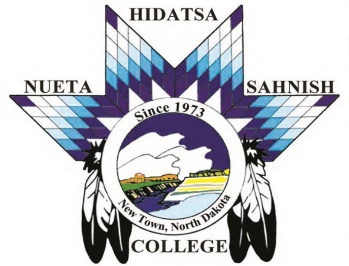                           	NUETA HIDATSA SAHNISH COLLEGE         	                      ASSOCIATE OF SCIENCE DEGREE PROGRAM                                   	                      SCIENCE                          	              2018-2020 (64 Credits)STUDENT NAME: _______________________________________________________________ID# _______________________________DATE PLAN BEGAN: _________________________________________MAJOR: _____________________________________________ OTHER COLLEGES ATTENDED: ___________________________________________________________________________________Term/Year                   Course/Number	Course/Title                                             Credits		GradeCOLLEGE PREP COURSES (As Advised)F      SP     SU     _______     				_______F      SP     SU     _______     				_______GENERAL EDUCATION COURSES (36 Credits required)ENGLISH & SPEECH (9)F      SP     SU     _______COMM 110	Fundamentals of Public Speaking	3	_______F      SP     SU     _______ENG 110	Composition I	3	_______F      SP     SU     _______ENG 120	Composition II	3	_______FOUNDATIONS & FITNESS (2) F      SP     SU     _______PSY 100	Psychology of Student Success	1	_______F      SP     SU     _______ASMT 200	Assessment of Student Learning	1	_______  HUMANITIES & NATIVE AMERICAN STUDIES (6)F      SP     SU     _______NAS 201	History of TAT	3	_______  F      SP     SU     _______NAS 113, 115 or 117	Hidatsa, Mandan, Arikara	3	_______MATH, SCIENCE & TECHNOLOGY (11 as Advised)F      SP     SU     _______MA 103 (or above)	College Algebra	4	_______F      SP     SU     _______BIO 150 	Biology I/Lab	4	_______F      SP     SU     _______CSCI 101	Introduction to Computers	3	_______SOCIAL/BEHAVIORAL SCIENCE (6 as Advised)F      SP     SU     _______			3	_______F      SP     SU     _______			3	_______WELLNESS (2 as Advised)F      SP     SU     _______     			1	_______F      SP     SU     _______     			1	_______CORE REQUIREMENTS (12 Credits required)F      SP     SU     _______BIO 151	Biology II/Lab	4	_______F      SP     SU     _______CHEM 121	General Chemistry I	4	_______F      SP     SU     _______CHEM 122	General Chemistry II	4	_______ELECTIVES (4 Credits required) field of studyF      SP     SU     _______GEOG 100	Earth Science	4	_______F      SP     SU     _______PHYS 105	Physical Science	4	_______SCIENCE AREA CONCENTRATION (12 Credits required) field of studyF      SP     SU     _______			_	_______F      SP     SU     _______			_	_______F      SP     SU     _______			_	_______